Конспект урокаТема:		Равнины суши.Тип урока:	КомбинированныйВид урока:	Урок практикумЦель:		Сформировать представление о различии равнин по высотеи характеру поверхностиЗадачи:		- Сформирование понятие «равнина»;- развивать умение характеризовать географическое положение равнин;- развивать логическое мышление, коммуникативные компетентности;- воспитывать чувства сотрудничества, самостоятельности.Оборудование:	Физическая карта полушарий, физическая карта России, атласы, картины равнин, макет «Виды равнин». Раздаточный материал.План урока:	1. Целеполагание;		2. Систематизирующее повторение;3. Изучение нового материала;4. Закрепление изученного материала, практическая работа;5. Подведение итога урока (вывод), домашнее задание.Ход урока.Организационный момент.Опрос. (10 минут)Ребята! Вспомните, чем мы занимались на прошлом уроке? Сейчас в виде опроса домашнего задания  я хочу провести небольшую Интеллектуальную разминку «Что вы знаете о горах?»Задания 1 уровня (общее для всего класса) (я предлагаю вам утверждения, а вы выбираете из списка те, которые по вашему мнению верны. Если вы с утверждение согласны, и считаете его верным – поднимаете одну руку вверх,  если нет, то ни чего не поднимаете),  готовы???1. Самые высокие горы на Земле – Гималаи   (Да.)2. Горы – это положительная форма рельефа с относительной высотой более 100 м. (Нет.)3. К высоким горам относятся Уральские горы. (Да.)4. Самая высокая гора Африки – гора вулкан Килиманджаро. (Да.)5. Самые высокие горы Европы – Альпы. (Да.)6. «Анды» в переводе с языка инков означает «Золотые» горы. (Нет.)7. Понижение между горными хребтами называется горной долиной. (Да.)8. У горста остроконечная вершина. (Нет.)9. Анды ниже Кордильер. (Нет.)10. Самые высокие горы России – Кавказские. (Да.)11. Складчатые горы, как правило, старые, а глыбовые – молодые. (Нет.)12. Складчатые горы имеют остроконечные вершины. (Да.)Работа с картой у доски.Покажите по карте горы Уральские, Гималаи, Альпы, Анды, Скандинавские, Кордильеры, Атлас, Большой Водораздельный хребет. (У доски).Фронтальный опрос.Что называется горами, и чем горы отличаются от холмов?Вспомните!!! Какие горные породы встречаются на равнинах, а какие в горах: гранит, песок, нефть, железная руда, базальт?Географический диктант.Все неровности земной поверхности, называются …(рельеф)Обширные участки земной поверхности, выше , называются…(горы)Горы, расположенные одна за другой в ряд, называются…(горный хребет)Большая группа горных хребтов, межгорных впадин и нагорий, называется…(горной системой)Самое высокое место горы, называется… (вершина).Основание горы, холма, условная линия, отделяющая горное сооружение от окружающей его равнины, называется…(подошва)Изучение новой темы.Перед вами на доске карта полушарий…Задание: Я зачитаю стихотворение, определите о  какой форме рельефа идет речь? Равнина, Равнина.Ни яра, ни пади.Равнина – на север.Равнина – на юг.Как будто гористую землю разгладилКакой-то гигантский утюг.Здесь воду колышут душистые ветры.Поля поливает с Алтая вода.Здесь смотришь и видишь на сто километров:Полсотни – тудаИ полсотни – сюда.А солнце!Вы видели солнце степное?Лучистая ласка его горяча:Не скрыто ни ближней, ни дальней горою,Оно до последнего светит луча. (Западно-Сибирская равнина)  Современный поэт - Игорь ФроловМы знаем, что рельеф Земли неровный. На суше выделяются две формы рельефа; равнины и горы. С горами мы познакомились на прошлом уроке. Сегодня мы узнаем все о равнинах суши.Запись темы на доске и в тетрадях.«Рельеф суши. Равнины»– Как вы думаете, на какие вопросы нам нужно ответить? (Ученики предлагают свои вопросы. Учитель дополняет и записывает их на доске.)Примерные вопросы:1. Чем равнины отличаются от гор?2.  Как равнины делятся по высоте?3.  Как равнины показаны на физической карте?4.  Как отличаются равнины по внешнему виду?5.  Какие равнины есть на планете?– Какие формы рельефа относятся к равнинам? Прочитайте об этом в учебнике на с.112. (Равнины – обширные участки поверхности Земли с небольшими перепадами высот, то есть ровные или слабо волнистой). Задание: Посмотрите на рис. 98 – Чем отличаются эти равнины? (Первая – плоская, а вторая холмистая.)Как будет выглядеть горизонт на этих территориях? (На плоских прямая линия, на холмистых – извилистая)Давайте, сравним два рисунка. Определите, чем они отличаются?(Тем, что на одном из них холмы).– О какой равнине можно сказать, что «как будто огромный утюг прошелся по ней»?                (Западно-Сибирская) Правильно. Как вы это определили? ( Потому, что на ней нет другой окраски, кроме зеленой).Поэт И.Фролов написал о ней такие строки:Равнина. Равнина.Ни яра, ни пади.Равнина – на север,Равнина – на юг.Как будто гористуюЗемлю разгладилКакой то гигантский утюг.– На какой равнине, покрытой лесом, легко заблудиться? (На плоской)По высоте равнины делятся на три группы:1) низменности (низкие равнины) – абсолютная высота от 0 до 200м;2) возвышенности – от 200 до 500 м;3) плоскогорья (высокие равнины) – выше 500 м.На физических картах низменности отмечаются зеленым цветом, возвышенности – желтым, плоскогорья – темно-желтым.А есть еще темно-зеленый цвет. Участки равнины ниже уровня моря (ниже 0 м) называются впадинами. Почему же они не затоплены? А потому, что впадины отделены от океана более поднятыми участками равнин или гор.Задание: Давайте найдем на карте все виды равнин, пользуясь шкалой высот и глубин.–  Найдите на карте полушарий не менее пяти низменностей, и запишите в тетрадь.–  Найдите на карте России пять возвышенностей и пять плоскогорий, запишите в тетрадь.(Проводится игра. Кто последний назовет равнину, тот и выиграл. Ученика можно поощрить оценкой «5».)–  Найдите самое низкое место на суше. (–400м – впадинаАмазонская, Прикаспийская, Индогангская, Месопотамская, Западно-Сибирская.Волдайская, Приволжская.Среднесибирское, Бразильское, Аравийское. И др.Скажите, бывают ли на равнинах землетрясения и извержения вулканов?Нет. Потому что это устойчивые участки земной поверхности, которые образовались миллиарды лет назад. В их основе лежит кристаллическое основание, часть литосферной плиты. Итак, что же такое равнины. Равнины – это устойчивые участки земной поверхности с высотами от 200 до .ПРАКТИЧЕСКАЯ РАБОТА №6Задание №1: В контурной карте полушарий, обозначить крупные равнины мира.(Западно-Сибирская, Восточно-Европейская, Среднесибирское плоскогорье и т.д.)Задание : Опишите географическое положение равнин по плану.                        1 вариант составляет план описания Среднесибирского плоскогорья.
2 вариант составляет план описания Прикаспийской низменности.3 вариант составляет план описания Амазонской низменности.Для оформления работы используйте таблицу «Описание ГП гор» прошлого урока.Вывод: Равнины – это устойчивые участки земной поверхности, имеющие высоты от 200 до . Рельеф равнин изменяется под действием воды и ветра, но большую роль также оказывает человек своей хозяйственной деятельностью.6. Итог урока. Рефлексия.Учитель подводит итог урока, проводит рефлексию.Учителем подготовлены жетоны (по 3 на каждого ученика) с мордашками: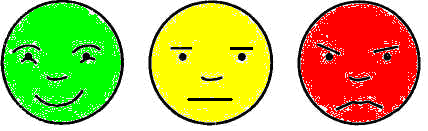            зеленый                   желтый                         красный         (радость,                   (нейтральный,             (тревога,         комфорт)                   (безразличие)               дискомфорт)Выберите один из жетонов.Спасибо за урок!Домашнее задание: п.17  (с.112-114)Составление синквейна.  Сейчас вы составите синквейн, со словом «Равнина».Синквейн (от фр. cinquains, англ. cinquain) – это творческая работа, которая имеет короткую форму стихотворения, состоящего из пяти нерифмованных строк.Синквейн – это не простое стихотворение, а стихотворение, написанное по следующим правилам:1 строка – одно существительное, выражающее главную тему cинквейна.2 строка – два прилагательных, выражающих главную мысль.3 строка – три глагола, описывающие действия в рамках темы.4 строка – фраза, несущая определенный смысл.5 строка – заключение в форме существительного (ассоциация с первым словом).Составлять cинквейн очень просто и интересно. И к тому же, работа над созданием синквейна развивает образное мышление.План определения ГПГеографические объектыГеографические объектыПлан определения ГП??На каком материке и в какой его части находится?Положение по отношению к другим объектамНаправление и протяженностьСредняя высота